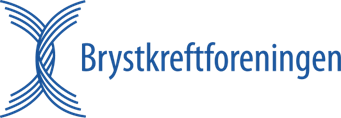 Aktiviteter våren 2024 for Brystkreftforeningen Erstatt med navn lokalforeningOm Brystkreftforeningen
Foreningens formål er å gi hjelp og støtte til personer som har fått en brystkreftdiagnose eller påvist mutasjon i brystkreftgener og å ivareta deres interesser.Detaljer i foreningen
Organisasjonsnummer Sett inn nummer
Nettside Erstatt med lenke
Facebook Erstatt med lenke
Kontonummer Erstatt med nummer
Grasrotandelen Erstatt med org.nummerStyret i foreningen
Leder Erstatt med navn
Erstatt med epost
Erstatt med mobilnummerNestleder Erstatt med navn
Erstatt med epost
Erstatt med mobilnummerKasserer Erstatt med navn
Erstatt med epost
Erstatt med mobilnummerSekretær Erstatt med navn
Erstatt med epost
Erstatt med mobilnummerStyremedlem Erstatt med navn
Erstatt med epost
Erstatt med mobilnummerStyremedlem Erstatt med navn
Erstatt med epost
Erstatt med mobilnummerVara Erstatt med navn
Erstatt med epost
Erstatt med mobilnummerVara Erstatt med navn
Erstatt med epost
Erstatt med mobilnummer
 
Likepersoner i foreningen
Likepersonsleder/kontakt
Erstatt med navn
Erstatt med mobilnummerErstatt med navn
Erstatt med mobilnummerErstatt med navn
Erstatt med mobilnummerAktiviteter i foreningen
Erstatt med navn, dato og tid for aktivitet
Erstatt med kort beskrivelse av aktivitet
Erstatt med info om egenandel, påmeldingsfrist, kontaktinfo Erstatt med navn, dato og tid for aktivitet
Erstatt med kort beskrivelse av aktivitet
Erstatt med info om egenandel, påmeldingsfrist, kontaktinfo Erstatt med navn, dato og tid for aktivitet
Erstatt med kort beskrivelse av aktivitet
Erstatt med info om egenandel, påmeldingsfrist, kontaktinfo Erstatt med navn, dato og tid for aktivitet
Erstatt med kort beskrivelse av aktivitet
Erstatt med info om egenandel, påmeldingsfrist, kontaktinfo Erstatt med navn, dato og tid for aktivitet
Erstatt med kort beskrivelse av aktivitet
Erstatt med info om egenandel, påmeldingsfrist, kontaktinfo Erstatt med navn, dato og tid for aktivitet
Erstatt med kort beskrivelse av aktivitet
Erstatt med info om egenandel, påmeldingsfrist, kontaktinfo Erstatt med navn, dato og tid for aktivitet
Erstatt med kort beskrivelse av aktivitet
Erstatt med info om egenandel, påmeldingsfrist, kontaktinfo Faste fysiske aktiviteter
Erstatt med navn, dato og tid for fysisk aktivitet
Erstatt med kort beskrivelse av aktivitet
Erstatt med info om egenandel, påmeldingsfrist, kontaktinfo Erstatt med navn, dato og tid for fysisk aktivitet
Erstatt med kort beskrivelse av aktivitet
Erstatt med info om egenandel, påmeldingsfrist, kontaktinfo Erstatt med navn, dato og tid for fysisk aktivitet
Erstatt med kort beskrivelse av aktivitet
Erstatt med info om egenandel, påmeldingsfrist, kontaktinfo Eksterne tilbud relevant for medlemmer
Erstatt med navn, dato og tid for tilbud
Erstatt med kort beskrivelse av aktivitet
Erstatt med info om egenandel, påmeldingsfrist, kontaktinfo Erstatt med navn, dato og tid for tilbud
Erstatt med kort beskrivelse av aktivitet
Erstatt med info om egenandel, påmeldingsfrist, kontaktinfo Erstatt med navn, dato og tid for tilbud
Erstatt med kort beskrivelse av aktivitetErstatt med info om egenandel, påmeldingsfrist, kontaktinfo